Внимание! Викторина!Назовите улицы Угры, носящие имена героев Великой Отечественной войны.Одна из улиц Угры  носит имя десантника 4 ВДК. Кто он и  какой подвиг он совершил?Какие части и соединения воевали на территории района во время войны.Назовите командующего корпусом 4 ВДК.Когда был высажен первый десант в  нашем  районе.Назовите место гибели первой экспериментальной батареи БМ -13-16  и кто руководил батареей.Как назывались  партизанские отряды, действовавшие на территориях бывшего Знаменского и Всходского районов,  и кто их  возглавлял.Назовите фамилию руководителя объединенного партизанского отряда, действовавшего на территории нашего района.В каких населенных пунктах располагались партизанские аэродромы.Назовите фамилию нашего земляка, участника Сталинградской битвы.Назовите и опишите историю создания памятного места, посвященного деревням, сожженным в период войны.Сколько уроженцев нашего района удостоенны высокого звания Героев Советского союза.Когда был освобожден наш район от фашистских захватчиков.Назовите фамилию нашего земляка, награжденного тремя орденами Отечественной войны I степени, орденом Славы III степени, двумя медалями «За отвагу», медалью «За боевые заслуги».Какому событию посвящен памятник на фото, кто его автор, и когда он был открыт.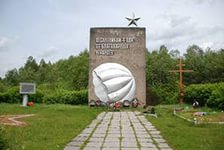 